有機JAS申請書類 申込書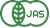 「有機JAS認証を申請する際に必要な書類です」＊お申込日：　　　　年　　　月　　　日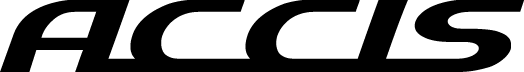 【申 込 者】氏 名：氏 名：氏 名：氏 名：氏 名：氏 名：氏 名：氏 名：【申 込 者】T E L：T E L：T E L：T E L：T E L：F A X：F A X：F A X：【申 込 者】Email：Email：Email：Email：Email：Email：Email：Email：【申 込 者】住 所：〒住 所：〒住 所：〒住 所：〒住 所：〒住 所：〒住 所：〒住 所：〒【 ご 希 望 の 申 請 書 】【 ご 希 望 の 申 請 書 】【 ご 希 望 の 申 請 書 】【 ご 希 望 の 申 請 書 】【 ご 希 望 の 申 請 書 】【 ご 希 望 の 申 請 書 】【 ご 希 望 の 申 請 書 】【 料 金 】【 料 金 】 有機農産物　 有機農産物（きのこ） 有機加工食品　 有機酒類　 小分け業者 有機畜産物（畜産の場合： 乳牛  肉牛  採卵鶏  肉鶏  羊  豚） 有機飼料　 輸入業者　 外国格付表示業者 有機藻類 有機農産物　 有機農産物（きのこ） 有機加工食品　 有機酒類　 小分け業者 有機畜産物（畜産の場合： 乳牛  肉牛  採卵鶏  肉鶏  羊  豚） 有機飼料　 輸入業者　 外国格付表示業者 有機藻類 有機農産物　 有機農産物（きのこ） 有機加工食品　 有機酒類　 小分け業者 有機畜産物（畜産の場合： 乳牛  肉牛  採卵鶏  肉鶏  羊  豚） 有機飼料　 輸入業者　 外国格付表示業者 有機藻類 有機農産物　 有機農産物（きのこ） 有機加工食品　 有機酒類　 小分け業者 有機畜産物（畜産の場合： 乳牛  肉牛  採卵鶏  肉鶏  羊  豚） 有機飼料　 輸入業者　 外国格付表示業者 有機藻類 有機農産物　 有機農産物（きのこ） 有機加工食品　 有機酒類　 小分け業者 有機畜産物（畜産の場合： 乳牛  肉牛  採卵鶏  肉鶏  羊  豚） 有機飼料　 輸入業者　 外国格付表示業者 有機藻類 有機農産物　 有機農産物（きのこ） 有機加工食品　 有機酒類　 小分け業者 有機畜産物（畜産の場合： 乳牛  肉牛  採卵鶏  肉鶏  羊  豚） 有機飼料　 輸入業者　 外国格付表示業者 有機藻類 有機農産物　 有機農産物（きのこ） 有機加工食品　 有機酒類　 小分け業者 有機畜産物（畜産の場合： 乳牛  肉牛  採卵鶏  肉鶏  羊  豚） 有機飼料　 輸入業者　 外国格付表示業者 有機藻類各3,000円（送料・消費税込）各3,000円（送料・消費税込）データ形式：　 ダウンロード    CD　（※複数選択可）PCで申請書類を作成できるようWORD・PDFをお付けします。（Windows版のみ）データ形式：　 ダウンロード    CD　（※複数選択可）PCで申請書類を作成できるようWORD・PDFをお付けします。（Windows版のみ）データ形式：　 ダウンロード    CD　（※複数選択可）PCで申請書類を作成できるようWORD・PDFをお付けします。（Windows版のみ）データ形式：　 ダウンロード    CD　（※複数選択可）PCで申請書類を作成できるようWORD・PDFをお付けします。（Windows版のみ）データ形式：　 ダウンロード    CD　（※複数選択可）PCで申請書類を作成できるようWORD・PDFをお付けします。（Windows版のみ）データ形式：　 ダウンロード    CD　（※複数選択可）PCで申請書類を作成できるようWORD・PDFをお付けします。（Windows版のみ）データ形式：　 ダウンロード    CD　（※複数選択可）PCで申請書類を作成できるようWORD・PDFをお付けします。（Windows版のみ）データ形式：　 ダウンロード    CD　（※複数選択可）PCで申請書類を作成できるようWORD・PDFをお付けします。（Windows版のみ）データ形式：　 ダウンロード    CD　（※複数選択可）PCで申請書類を作成できるようWORD・PDFをお付けします。（Windows版のみ）【 お 支 払 い 方 法 】【 お 支 払 い 方 法 】【 お 支 払 い 方 法 】【 お 支 払 い 方 法 】【 お 支 払 い 方 法 】【 お 支 払 い 方 法 】【 お 支 払 い 方 法 】【 お 支 払 い 方 法 】【 お 支 払 い 方 法 】 お振込は　　　月　　　日までに完了の予定ですお振込名：　　　　　　　　　　※お振込名が異なる場合、ご入金の確認が出来ませんのでご注意下さい。 請求書ご希望（メール送付となります） お振込は　　　月　　　日までに完了の予定ですお振込名：　　　　　　　　　　※お振込名が異なる場合、ご入金の確認が出来ませんのでご注意下さい。 請求書ご希望（メール送付となります） お振込は　　　月　　　日までに完了の予定ですお振込名：　　　　　　　　　　※お振込名が異なる場合、ご入金の確認が出来ませんのでご注意下さい。 請求書ご希望（メール送付となります） お振込は　　　月　　　日までに完了の予定ですお振込名：　　　　　　　　　　※お振込名が異なる場合、ご入金の確認が出来ませんのでご注意下さい。 請求書ご希望（メール送付となります） お振込は　　　月　　　日までに完了の予定ですお振込名：　　　　　　　　　　※お振込名が異なる場合、ご入金の確認が出来ませんのでご注意下さい。 請求書ご希望（メール送付となります） お振込は　　　月　　　日までに完了の予定ですお振込名：　　　　　　　　　　※お振込名が異なる場合、ご入金の確認が出来ませんのでご注意下さい。 請求書ご希望（メール送付となります） お振込は　　　月　　　日までに完了の予定ですお振込名：　　　　　　　　　　※お振込名が異なる場合、ご入金の確認が出来ませんのでご注意下さい。 請求書ご希望（メール送付となります）【お振込み先】ゆうちょ銀行ゆうちょ銀行ゆうちょ銀行ゆうちょ銀行【お振込み先】ゆうちょ口座からお振込みの場合※ゆうちょ口座からのお振込みが一番安価です記号　　：１９０９０番号　　：５８５１６０４１フリガナ：カ）アツシス口座名　：株式会社ＡＣＣＩＳ他行の口座からお振込みの場合店番　　：９０８（キュウゼロハチ）口座　　：（普通）５８５１６０４フリガナ：カ）アツシス口座名　：株式会社ＡＣＣＩＳ他行の口座からお振込みの場合店番　　：９０８（キュウゼロハチ）口座　　：（普通）５８５１６０４フリガナ：カ）アツシス口座名　：株式会社ＡＣＣＩＳ他行の口座からお振込みの場合店番　　：９０８（キュウゼロハチ）口座　　：（普通）５８５１６０４フリガナ：カ）アツシス口座名　：株式会社ＡＣＣＩＳ